О проведении мероприятийв честь Дня кадровикаВ преддверии празднования Дня кадровика в 2021 году по сложившейся ежегодной традиции в Темрюкском районе центром занятости населения будут проведены мероприятия со специалистами по управлению персоналом организаций, индивидуальных предпринимателей с привлечением представителей УПФ России в Темрюкском районе и Государственной инспекции труда в Краснодарском крае. 21 мая 2021 года с 10-00 до 12-00 часов  в районном доме культуры запланировано проведение семинара-совещания, где особое внимание будет уделено недопустимости неформальных трудовых отношений, последствиям для работников и работодателей, подменяющих трудовые отношения гражданско-правовыми, ответственности работодателей и должностных лиц за нарушение трудового законодательства.21 мая 2021 года в 13-00 часов в центре занятости населения Темрюкского района состоится «Круглый стол» с обсуждением вопросов выше перечисленной тематики.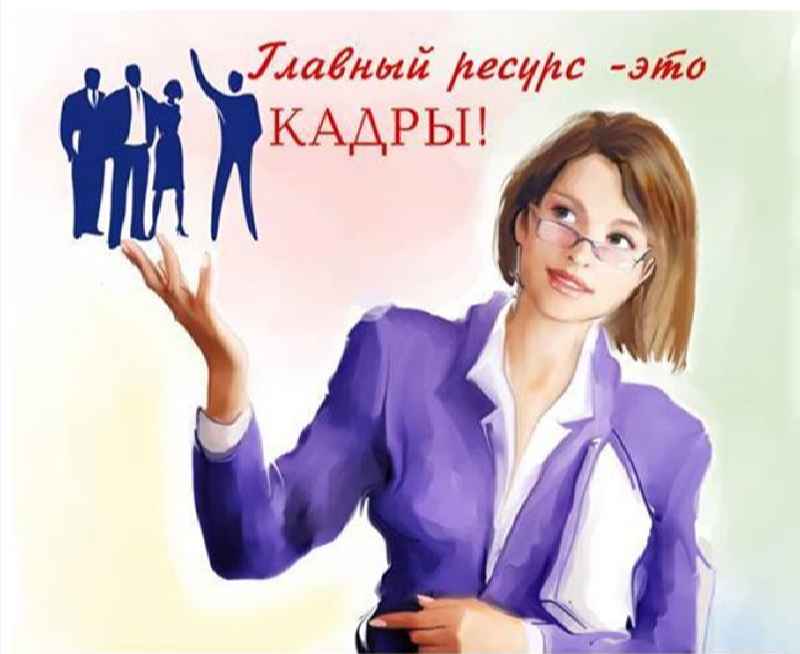 